Dzisiaj już środa ! Witajcie na kolejnych zajęciach.Mam nadzieję, że korzystacie ze świeżego powietrza, mimo deszczowej pogody.A może komuś z Was udało się pójść na łąkę?- Jakie rośliny można tam spotkać?- A jakie zwierzęta? Nazwijcie je.- Czy wszystkie zwierzęta, które spotykamy na łące, właśnie tam mieszkają?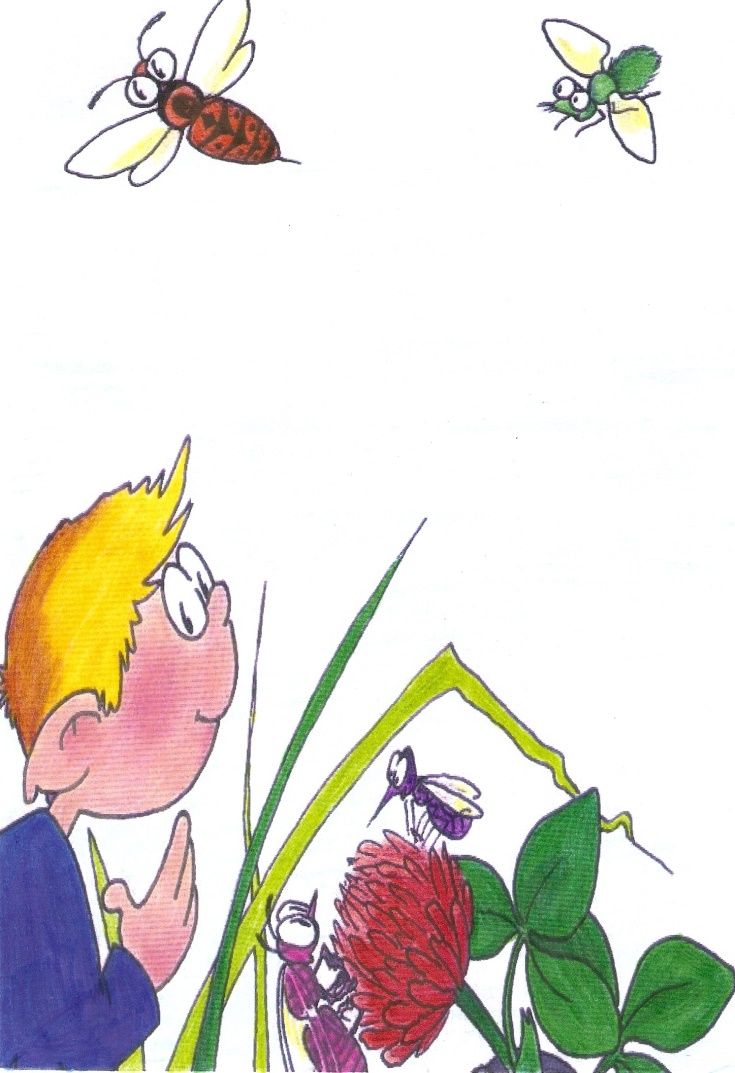 Oto WIERCIPIĘTEK. Poprowadzi was dzisiaj w świat owadów. Posłuchajcie opowiadania :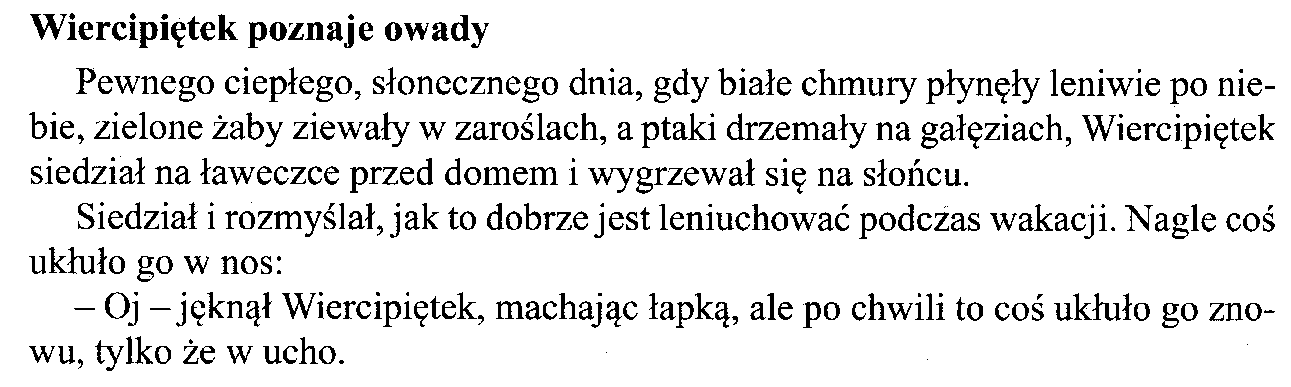 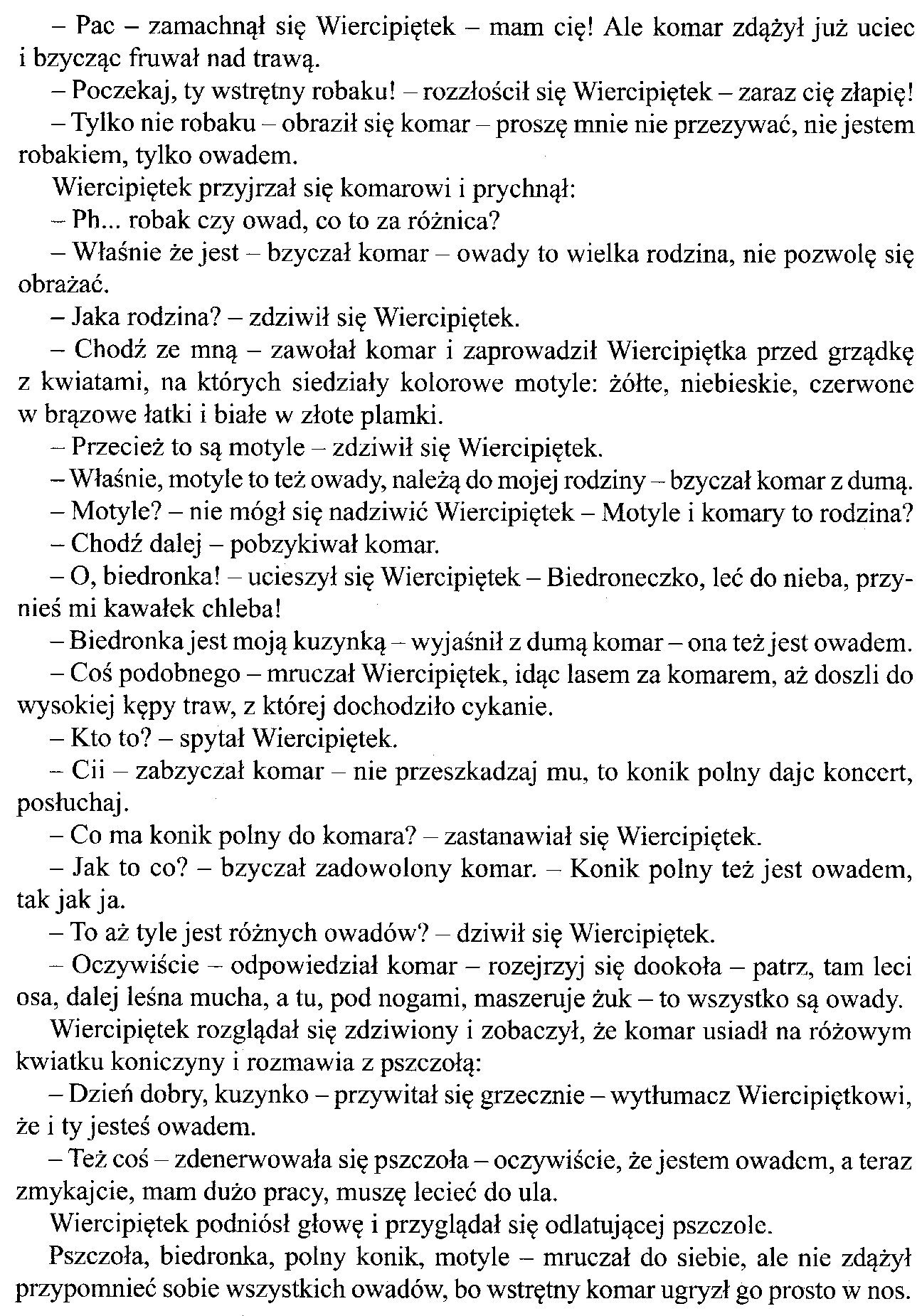 Spróbujcie teraz wymienić nazwy wszystkich owadów, które występowały w opowiadaniu.  Połącz nazwy z owadami .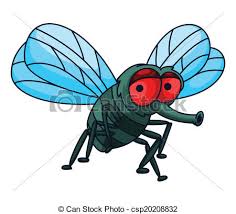 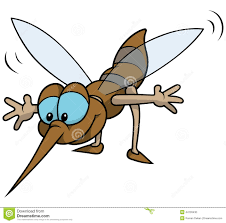                                     komar                                            biedronka 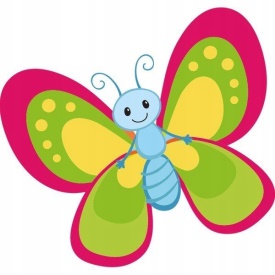       pszczoła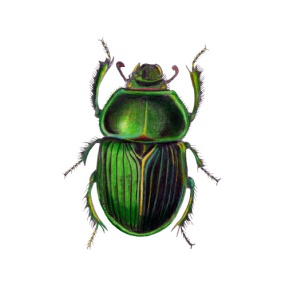 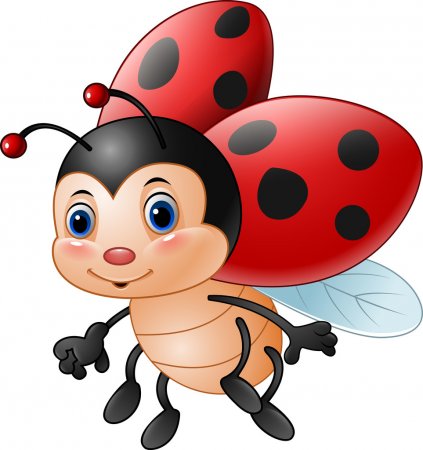       konik polny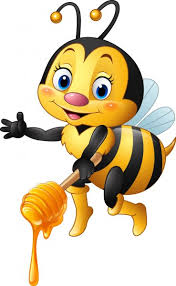                           motyl                                                          mucha  żuk  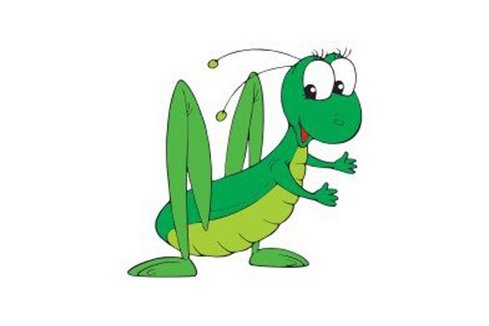 Czy wiecie, który z owadów jest najbardziej kolorowy? Poznajcie etapy jego rozwoju;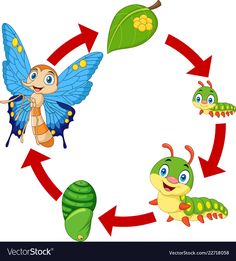 Porozmawiaj z mamą i spróbuj opowiedzieć, jak rozwija się motyl?  Wykonaj zadanie w KARTACH PRACY na str. 50. Postaraj się wykonać pracę estetycznie!Jeśli masz ochotę, pobaw się . Poproś dorosłego, aby otworzyła podana stronę : gra dydaktyczna –link:  https://view.genial.ly/5e749d656fbf1e47ab77f6ff/learning-experience-challenges-wiosna-co-nie-pasujePraca dodatkowa: dla sześciolatków 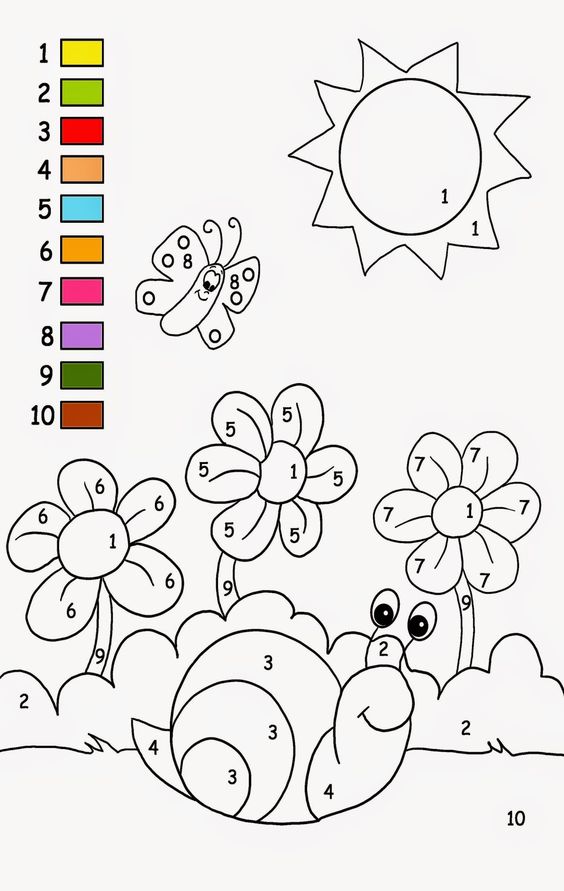 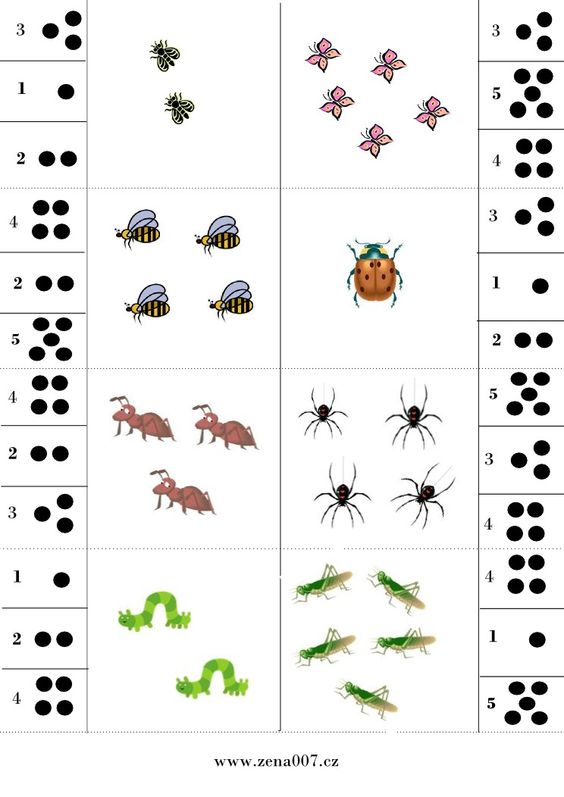 Połącz odpowiednią liczbę oczek z elementami 